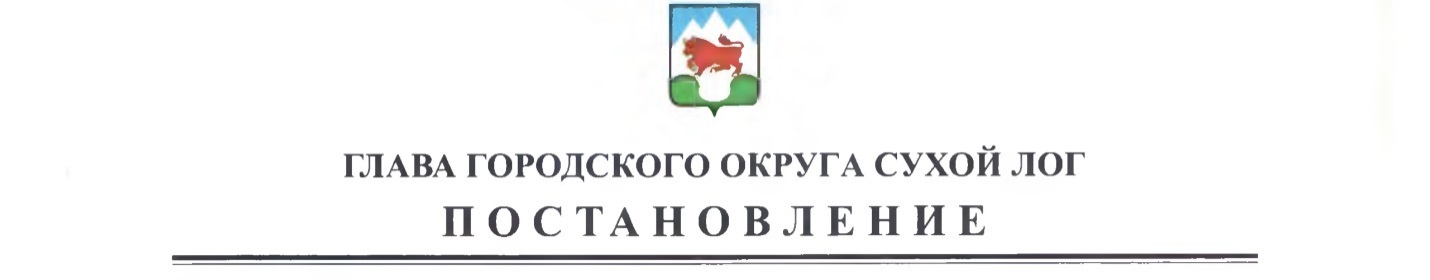 от 21.10.2016 № 1830-ПГг. Сухой ЛогОб утверждении Положения об организации учета детей,подлежащих обучению по основным общеобразовательным программам дошкольного, начального общего, основного общего и среднего общего образования, и форм получения образования, определенных родителями (законными представителями) детей на территории городского округа Сухой ЛогВ соответствии с Федеральным законом от 29.12.2012 № 273-ФЗ «Об образовании в Российской Федерации», Федеральным законом от 06.10.2003 № 131-ФЗ «Об общих принципах организации местного самоуправления в Российской Федерации», Федеральным законом от 24.06.1999 № 120-ФЗ «Обосновах системы профилактики безнадзорности и правонарушений несовершеннолетних», руководствуясь Уставом городского округа Сухой Лог, ПОСТАНОВЛЯЮ:1. Утвердить Положение об организации учета детей, подлежащих обучению по основным общеобразовательным программам дошкольного, начального общего, основного общего и среднего общего образования, и форм получения образования, определенных родителями (законными представителями) детей на территории городского округа Сухой Лог (приложение).2. Опубликовать настоящее постановление на официальном сайте городского округа Сухой Лог.3. Контроль исполнения настоящего постановления возложить на Первого заместителя главы Администрации городского округа Сухой Лог Р.Ю. Валова.Глава городского округа 					                    С.К. СухановПриложениек постановлению Главы городского округа Сухой Логот 21.10.2016 № 1830-ПГПоложение об организации учета детей,подлежащих обучению по основным общеобразовательным программам дошкольного, начального общего, основного общего и среднего общего образования, и форм получения образования, определенных родителями (законными представителями) детей на территории городского округа Сухой ЛогI. Общие положения1.1. Настоящее Положение разработано в соответствии с Конституцией Российской Федерации, Федеральным законом от 29.12.2012 № 273-ФЗ «Об образовании в Российской Федерации», Федеральным законом от 06.10.2003 № 131-ФЗ «Об общих принципах организации местного самоуправления в Российской Федерации», Федеральным законом от 24.06.1999 № 120-ФЗ «Об основах системы профилактики безнадзорности и правонарушений несовершеннолетних», приказом Министерства образования и науки Российской Федерации от 30.08.2013 № 1015 «Об утверждении Порядка организации и осуществления образовательной деятельности по основным общеобразовательным программам – образовательным программам начального общего, основного общего и среднего общего образования», приказом Министерства образования Российской Федерации от 30.08. 2013 № 1014 «Об утверждении Порядка организации и осуществления образовательной деятельности по основным общеобразовательным программам – образовательным программам дошкольного образования», в целях осуществления учета детей, подлежащих обучению по основным общеобразовательным программам дошкольного, начального общего, основного общего и среднего общего образования на территории городского округа Сухой Лог и форм получения образования, определенных родителями (законными представителями) детей.1.2. Обязательному ежегодному персональному учету подлежат все граждане до 18 лет, проживающие (постоянно или временно) или пребывающие на территории городского округа Сухой Лог, независимо от наличия (отсутствия) регистрации по месту жительства (пребывания) в целях обеспечения их конституционного права на получение общего образования.1.3. Выявление и учет детей осуществляется в рамках взаимодействия органов и учреждений системы профилактики безнадзорности и правонарушений несовершеннолетних совместно с заинтересованными лицами и организациями в соответствии с действующим законодательством.1.4. Информация по учету детей, собираемая в соответствии с настоящим Порядком, подлежит сбору, передаче, хранению и использованию в порядке, обеспечивающем ее конфиденциальность, в соответствии с требованиями ФЗ РФ от 27.07.2006 № 149-ФЗ «Об информации, информационных технологиях и о защите информации», от 27.07.2006 года № 152-ФЗ «О персональных данных».II. Организация работы по учету детей2.1. Учет детей, подлежащих обучению в муниципальных образовательных учреждениях, реализующих программы общего образования, проводится Управлением образования Администрации городского округа Сухой Лог (далее – Управление образования).2.2. Поступающая информация по учету детей в соответствии с настоящим Положением формируется и хранится в Управлении образования.2.3. В сборе информации и учете детей участвуют:- Управление образования;- муниципальные образовательные учреждения, реализующие основные общеобразовательные программы дошкольного, начального общего, основного общего и среднего общего образования;- иные органы и учреждения системы профилактики безнадзорности и правонарушений несовершеннолетних (в пределах своей компетенции, по согласованию).2.4. Источниками информирования по учету детей служат:2.4.1. данные муниципальных образовательных учреждений о детях:- обучающихся в данном муниципальном образовательном учреждении вне зависимости от места их проживания;- проживающих на территории, за которой закреплено данное муниципальное образовательное учреждение.2.4.2. данные участковых педиатров Государственного автономного учреждения здравоохранения Свердловской области «Сухоложская районная больница» (далее - ГАУЗ СО «Сухоложская районная больница») о детском населении, в том числе о детях, не зарегистрированных по месту жительства, но фактически проживающих на соответствующей территории;2.4.3. данные Территориальной комиссии по делам несовершеннолетних и защите их прав о детях, находящихся в специализированных учреждениях для несовершеннолетних, нуждающихся в социальной реабилитации, в центрах временного содержания для несовершеннолетних правонарушителей органов внутренних дел;2.4.4. данные органов и учреждений системы профилактики безнадзорности и правонарушений несовершеннолетних о детях, не зарегистрированных по месту жительства, но фактически проживающих на территории городского округа Сухой Лог;2.4.5. уведомления родителей (законных представителей).III. Организация работы по учету детей, подлежащих обучению по основным общеобразовательным программам дошкольного образования3.1. Муниципальное дошкольное образовательное учреждение, реализующее основную общеобразовательную программу дошкольного образования, осуществляет текущий учет детей, посещающих учреждение.3.2.Руководитель муниципального дошкольного образовательного учреждения, реализующее основную общеобразовательную программу дошкольного образования ежемесячно предоставляет в Управление образования служебные записки:- об отчислении воспитанников из муниципального дошкольного образовательного учреждения;- об отсутствии явки заявителя за путевкой в муниципальное дошкольное образовательное учреждение;- об отказе родителя (законного представителя) от предоставленной путевки в муниципальное дошкольное образовательное учреждение.3.3. Управление образования ежегодно по состоянию на 01 января каждого календарного года направляет запрос в ГАУЗ СО «Сухоложская районная больница» с целью определения числа неорганизованных детей от 0 до 8 лет, в том числе о детях, не зарегистрированных по месту жительства, но фактически проживающих на территории городского округа Сухой Лог по форме (приложение 1).3.4. Управление образования ведет учет:- числа неорганизованных детей от 0 до 8 лет, проживающих на территории городского округа Сухой Лог по данным ГАУЗ СО «Сухоложская районная больница»; - числа детей, состоящих на учете по предоставлению места в муниципальные дошкольные образовательные учреждения, на основании сведений, содержащихся в электронной системе учета детей «Е-услуги. Образование» по предоставлению места в муниципальных образовательных учреждениях, реализующих основную общеобразовательную программу дошкольного образования;- числа детей, посещающих муниципальные образовательные учреждения, реализующие основную общеобразовательную программу дошкольного образования;- числа детей с ограниченными возможностями здоровья по форме (приложение 2).3.5. Муниципальные дошкольные образовательные учреждения организуют работу по выявлению детей, подлежащих обучению по основным общеобразовательным программам дошкольного образования, в том числе путем организации в период с 01 декабря по 20 декабря каждого календарного года поквартирного обхода рабочей группой, утвержденного приказом руководителя муниципального дошкольного образовательного учреждения, за которыми закреплено муниципальное дошкольное образовательное учреждение (приложение 4).3.6.В обязанности рабочей группы, осуществляющей обход территории, входит:- установлении фамилии, имени, отчества, даты рождения несовершеннолетнего (несовершеннолетних), проживающих в конкретном доме, квартире; адреса постоянной регистрации, муниципального образовательного учреждения, которое посещает несовершеннолетний;- составление и представление в сроки до 25 декабря каждого календарного года в муниципальное дошкольное образовательное учреждение списков несовершеннолетних (приложение 4), фактически проживающих на территории, закрепленной за муниципальным дошкольным образовательным учреждением (обучающихся в данной образовательной организации; обучающихся в муниципальных образовательных учреждениях, которые закреплены за другими территориями; неорганизованных детей).3.7. Руководители муниципальных дошкольных образовательных учреждений, реализующие основную общеобразовательную программу предоставляют до 30 декабря каждого календарного года в Управление образования списки несовершеннолетних (приложение 4), фактически проживающих на территории, закрепленной за муниципальным дошкольным образовательным учреждением (обучающихся в данной образовательной организации; обучающихся в муниципальных образовательных учреждениях, которые закреплены за другими территориями; неорганизованных детей).3.8. Управление образования на основе данных учета детей, подлежащих обучению по основным общеобразовательным программам дошкольного образования, готовит прогноз развития сети учреждений, подлежащих обучению по основным общеобразовательным программам начального общего, основного общего и среднего общего образования. 3.9. Муниципальные дошкольные образовательные учреждения отдельно ведут учет воспитанников, не посещающих и систематически пропускающих по неуважительным причинам учреждение. Сведения о данной категории воспитанников, с указанием причин пропусков, ежемесячно представляются в Управление образования согласно приказу Управления образования от 20.09.2012 г. № 4053.10. Руководители муниципальных дошкольных образовательных учреждений, реализующие основную общеобразовательную программу дошкольного образования, несут в соответствии с действующим законодательством ответственность за достоверность сведений по текущему учету детей, конфиденциальность информации о детях, их родителях (законных представителях) в соответствии с действующим законодательством, издают соответствующие локальные акты о сборе, хранении, передаче и защите информации внутри учреждения.IV. Организация работы по учету детей, подлежащих обучению поосновным общеобразовательным программам начального общего, основного общего и среднего общего образования4.1. Муниципальные общеобразовательные учреждения ежегодно организуют и осуществляют текущий учет учащихся своего учреждения вне зависимости от места их проживания. Общие сведения о контингенте учащихся заносятся в Автоматизированную систему «Дневник.ru» и обновляются по мере изменения контингента.4.2. Муниципальные общеобразовательные учреждения отдельно ведут учет учащихся, не посещающих и систематически пропускающих по неуважительным причинам занятия в учреждении. Сведения о данной категории учащихся, с указанием причин пропусков, ежемесячно представляются в Управление образования согласно постановлению Территориальной комиссии Сухоложского района по делам несовершеннолетних и защите их прав от 30.09.2014 № 1034.3. Сведения о детях, принимаемых в муниципальное общеобразовательное учреждение или выбывающих из него в течение учебного года (движение контингента учащихся), предоставляются муниципальными общеобразовательными учреждениями в Управление образования пять раза в год (окончание каждой четверти, по окончании лета), по форме (приложение 3).4.4. Муниципальные общеобразовательные учреждения организуют работу по выявлению детей, подлежащих обучению по основным общеобразовательным программам начального общего, основного общего и среднего общего образования, в том числе путем организации в период с 01 августа по 20 августа каждого календарного года поквартирного обхода рабочей группой, утвержденного приказом руководителя муниципального общеобразовательного учреждения, за которыми закреплено муниципальное общеобразовательное учреждение.4.5. В обязанности рабочей группы, осуществляющей обход территории, входит:- установлении фамилии, имени, отчества, даты рождения несовершеннолетнего (несовершеннолетних), проживающих в конкретном доме, квартире; адреса постоянной регистрации, муниципального образовательного учреждения, которое посещает несовершеннолетний;- составление и представление в сроки до 25 августа каждого календарного года в муниципальное общеобразовательное учреждение списков несовершеннолетних (приложение 4), фактически проживающих на территории, закрепленной за муниципальным общеобразовательным учреждением (обучающихся в данном муниципальном общеобразовательном учреждении; обучающихся в муниципальных образовательных учреждениях, которые закреплены за другими территориями; достигших на 1 сентября текущего календарного года возраста 6 лет 6 месяцев, но не старше 8 лет, не посещающих образовательные учреждения; не получающих общее образование в нарушение закона, и представление их в муниципальное общеобразовательное учреждение).4.6. Руководитель муниципального общеобразовательного учреждения в срок до 28 августа каждого календарного года направляет в Управление образования списки несовершеннолетних, фактически проживающих на территории, закрепленной за муниципальным общеобразовательным учреждением, обучающихся в образовательных организациях, которые закреплены за другими территориями.4.7. Управление образования направляет информацию, указанную в п.п. 4.6., в государственные образовательные учреждения с целью проведения сверки списков несовершеннолетних. 4.8. В случае выявления несовершеннолетних, не получающих общее образование в нарушение закона, и семей, препятствующих получению своими детьми образования и (или) ненадлежащим образом выполняющих обязанности по воспитанию и обучению своих детей, муниципальное общеобразовательное учреждение руководствуются в своей деятельности частью 2 статьи 9 Федерального закона от 24.06.1999 г. № 120-ФЗ «Об основах системы профилактики безнадзорности и правонарушений несовершеннолетних и защите их прав» и незамедлительно принимает меры по взаимодействию с родителями (законными представителями) для организации обучения несовершеннолетних;4.9. Полученные и сверенные данные о детях, подлежащих обучению по основным общеобразовательным программам начального общего, основного общего и среднего общего образования, оформляются списками, содержащими персональные данные, сформированные в алфавитном порядке по классам в срок ежегодно до 28 августа. Указанные сведения предоставляются руководителями муниципальных общеобразовательных учреждений в электронном виде и на бумажном носителе, заверенные подписью руководителя и печатью учреждения по форме (приложение 4).4.10. Руководитель муниципального общеобразовательного учреждения несет в соответствии с действующим законодательством ответственность за достоверность сведений по текущему учету детей, направленных в Управление образования, обеспечивает ведение и хранение в организации документации по учету и движению учащихся, конфиденциальность информации о детях, их родителях (законных представителях) в соответствии с действующим законодательством, издает соответствующие локальные акты о сборе, хранении, передаче и защите информации внутри организации.4.11.Управление образования ведет учет числа детей с ограниченными возможностями здоровья по форме (приложение 2)V. Учет форм получения образования, определенных родителями(законными представителями) детей5.1. Форма получения общего образования и форма обучения по конкретной основной общеобразовательной программе определяются родителями (законными представителями) несовершеннолетнего обучающегося. При выборе родителями (законными представителями) несовершеннолетнего обучающегося формы получения общего образования и формы обучения учитывается мнение ребенка.5.2. Допускается сочетание различных форм получения образования и форм обучения.5.3. Муниципальные общеобразовательные учреждения в течение учебного года представляют уточненную информацию о формах получения образования в случае решения родителями (законными представителями) изменить действующую форму получения образования.5.4. В случае получения общего образования вне организаций, осуществляющих образовательную деятельность, уведомление о выборе формы получения общего образования в форме семейного образования или самообразования подается в Управление образования родителем (законным представителем) лично с указанием формы получения образования.Приложение 1 к Положению об организации учета детей, подлежащих обучению по основным общеобразовательным программам дошкольного, начального общего, основного общего и среднего общего образования, и форм получения образования, определенных родителями (законными представителями) детей на территории городского округа Сухой ЛогСписок неорганизованных детей от 0 до 8 лет, проживающих на территории городского округа Сухой ЛогГАУЗ СО «Сухоложская районная больница»(название учреждения здравоохранения)Главный врач ГАУЗ СО «Сухоложская районная больница»							Приложение 2к Положению об организации учета детей, подлежащих обучению по основным общеобразовательным программам дошкольного, начального общего, основного общего и среднего общего образования, и форм получения образования, определенных родителями (законными представителями) детей на территории городского округа Сухой ЛогПерсонифицированный учет детей с ограниченными возможностями здоровья___________________________________________(наименование образовательной организации)Подпись руководителя муниципальногообразовательного учреждения Приложение 3к Положению об организации учета детей, подлежащих обучению по основным общеобразовательным программам дошкольного, начального общего, основного общего и среднего общего образования, и форм получения образования, определенных родителями (законными представителями) детей на территории городского округа Сухой ЛогМониторинг движения контингента обучающихся по итогам ____________________20__/20__ учебного года_______________________________________________________________________________(наименование образовательной организации)Количество учащихся на начало учебного года: _________Количество обучающихся, прибывших за четверть/летний период: __________Количество обучающихся, выбывших за четверть/летний период____________Количество обучающихся на конец четверти/Количество учащихся на окончание учебного периода: __________Примечание: - при прибытии обучающегося заполняются графы 1,2,3,4,5,9;- при убытии обучающегося заполняются графы 1,2,3,6,7,8,9.Подпись руководителя муниципального образовательного учреждения Приложение 4к Положению об организации учета детей, подлежащих обучению по основным общеобразовательным программам дошкольного, начального общего, основного общего и среднего общего образования, и форм получения образования, определенных родителями (законными представителями) детей на территории городского округа Сухой ЛогИнформация о детях, подлежащих обучению по основным общеобразовательным программам дошкольного, начального общего, основного общего и среднего общего образованияПодпись руководителя муниципальногообразовательного учреждения № п/пФИО ребенка полностьюДата рожденияМесто рожденияАдрес регистрацииАдрес проживанияПримечание1234567№ п/пФИО обучающегося полностьюДата рожденияГруппа/КлассАдрес проживанияЗаболеваниеПодтверждающий документ (указать номер)Наличие инвалидности Документ, подтверждающий инвалидностьОбучается ли на дому да/ нет(выбрать)№ п/пФИО обучающегося полностьюКлассОткуда прибыл (указать муниципальное образование, образовательное учреждение)Дата прибытия, дата и № приказа о зачисленииКуда убыл (указать муниципальное образование, образовательное учреждение)Дата выдачи /получения подтверждения о прибытииДата убытия (выдачи документов), дата и № приказа о выбытииПричина движения123456789№ п/пФИО обучающегося полностьюДата рожденияФИО родителей (полностью)Контактная информацияАдрес регистрацииАдрес проживанияОбразовательное учреждениеКласс, группаФорма получения образованияРеквизиты поданного уведомления о выборе формы (самообразование, семейное образование)123456789